Հավելված Հայաստանի Հանրապետության Կոտայքի մարզի 
Բյուրեղավան համայնքի  ավագանու2024 թվականի   մարտի 22 - ի  N 19 - Ա որոշմանՀաշվետվությունԿոտայքի  մարզի  Բյուրեղավան համայնքի 2023 թվականի տարեկան աշխատանքային պլանի իրականացման վերաբերյալ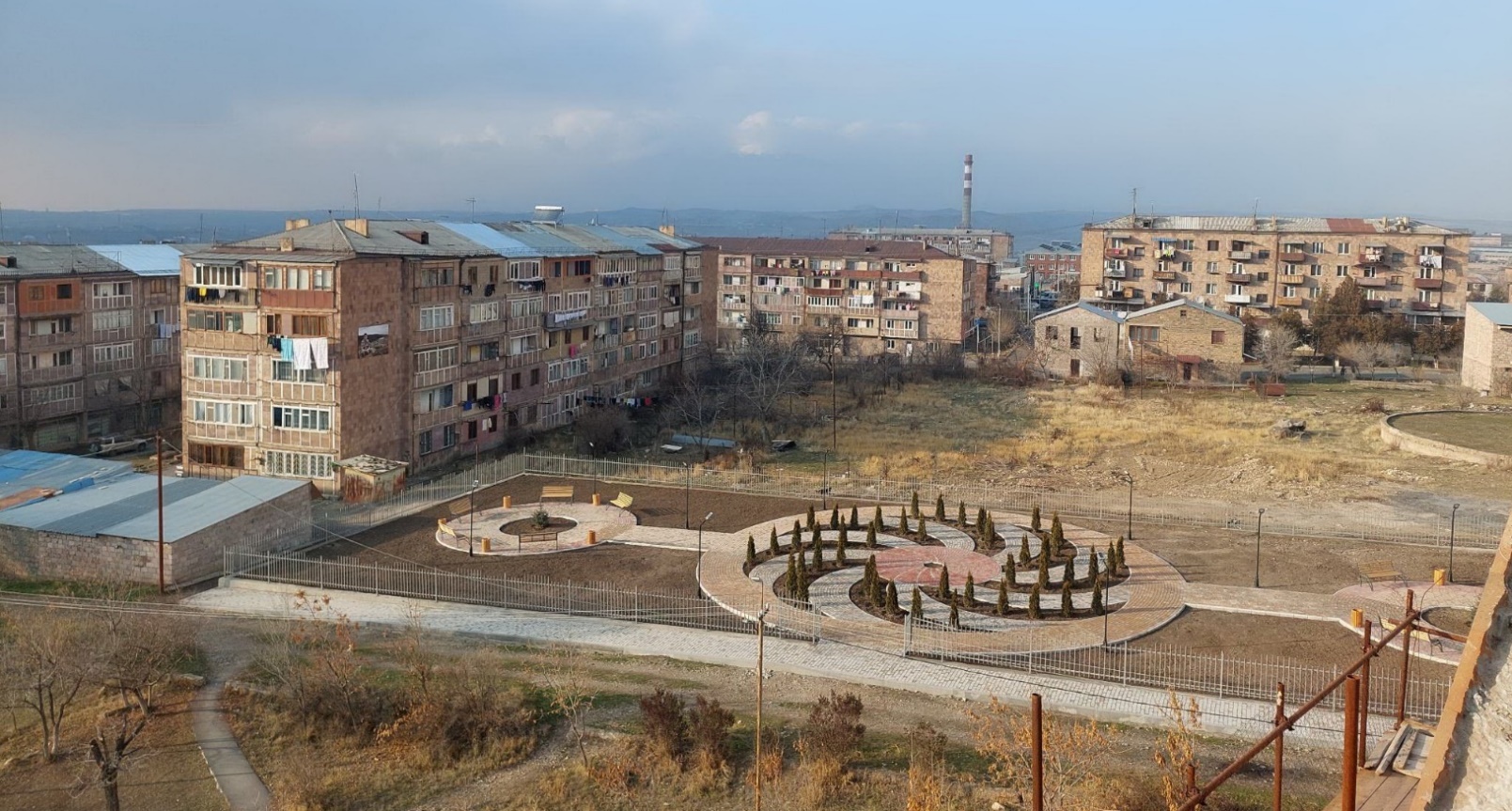 Բյուրեղավան  2024թ.ՆերածությունՍույն հաշվետվությունը մշակվել է համայնքի աշխատակազմի և համայնքի ղեկավարին կից գործող ԽՄ-ի կողմից՝ ՀՀ ՏԿԶՆ, ԳՄՀԸ աջակցությամբ ՀՖՄ-ի կողմից իրականացվող «Բազմաբնակավայր համայնքների տարեկան աշխատանքային պլանների (ՏԱՊ-երի) մշակում և կառավարում» ծրագրի շրջանակներում։ Հաշվետվությունը հասցեագրված է Բյուրեղավան բազմաբնակավայր համայնքի ՏԻՄ-երին,  աշխատակազմին, համայնքային կազմակերպություններին, բնակիչներին, քաղաքացիական հասարակության և մասնավոր հատվածի կազմակերպություններին և խմբերին, ինչպես նաև շահագրգիռ այլ անձանց: ՏԱՊ-ի իրականացման վերաբերյալ հաշվետվության մեջ ներկայացված են` ՏԱՊ-ի իրականացման վերլուծությունը (ըստ ոլորտների) և մոնիթորինգի արդյունքում արված եզրակացությունները և առաջարկությունները:  Հավելված 1-ում ներկայացված է տեղեկատվություն ՏԱՊ-ում ներառված ծրագրերի արդյունքային ցուցանիշների տարեկան մոնիթորինգի վերաբերյալ։Համայնքի 2023թ. ՏԱՊ-ի իրականացման վերլուծություն (ըստ ոլորտների)Բյուրեղավան համայնքի 2023թ. ՏԱՊ-ի ծրագրերի կատարողականը դիտարկելիս կարելի է տեսնել, որ նախատեսված ծրագրերը ամբողջությամբ իրականացվել են Ընդհանուր համայնքային ոլորտՈլորտում ՏԱՊ-ով նախատեսվել է իրականացնել «Ընդհանուր բնույթի համայնքային ծառայությունների մատուցում» ծրագիրը, որում  ըստ տարեկան ճշգրտված պլանի նախատեսվել են 136018.2 հազար դրամի ծախսեր, բայց  կատարվել են 120080.8 հազար դրամի ծախսեր, ինչի արդյունքում տնտեսվել են գումարներ: Կատարվել են որոշակի կադրային փոփոխություններ,  բարելավվել են աշխատակիցների աշխատանքային պայմանները։  Ծրագիրն ընթանում է բնականոն հունով։ Սպասարկման ծառայությունների որակի բարձրացման համար շեշտադրվել է աշխատակազմի կարողությունների բարձրացումը։ Պատշաճ կերպով գործել են համայնքապետարանի պաշտոնական և համայնքային համացանցային կայքերը, շահագործվում է «Համայնքային կառավարման տեղեկատվական համակարգը»։ Համայնքի պաշտոնական, համայնքային  համացանցային կայքերի և սոցիալական ցանցի առկայությունը (byureghavan-kotayk.am. և byureghavan.am, Բյուրեղավն համայնք ֆեյսբուքյան էջ) հնարավորություն է տալիս ավելի արագ և արդյունավետ կազմակերպել աշխատանքները, համայնքի բնակիչները հնարավորություն ունեն կայքերի միջոցով ծանոթանալու համայնքապետարանի կողմից մատուցվող ծառայություններին, սպասարկման վճարներին, բյուջեից իրականացվող ծախսերին: Ծրագրի իրականացման ընթացքում եղել են որոշակի տնտեսումներ՝ կապված որոշ ապրանքատեսակների առավել մատչելի գներով ձեռք բերման, թափուր հաստիքների առկայության հետ։ Քաղաքաշինության և կոմունալ տնտեսության ոլորտՔաղաքաշինության և կոմունալ տնտեսության ոլորտում 2023 թվականին  ընթացքում իրականացվել է՝ Ծրագիր 1 Բուրեղավան  բնակավայրերում մանկապարտեզի կառուցում համար դիմել ենք ՀՀ կառավարությանը մանկապարտեզի կառուցումը ամբողջությամբ պետական միջոցների հաշվին իրականացնելու համար, որը հաստատվել է:Ծրագիր 2 Բյուրեղավան համայնքի Բյուրեղավան բնակավայրում մարզադպրոցի կառուցում: որտեղ  կատարել է 119732.3 հազար դրամի  ծախս, որտեղ համայնքի ներդրման չափը եղել է է 100%: Ծրագիրը իրականացվում է ՀՀ կառավարության հետ համատեղ սուբվենցիայի հիմունքներով:Ծրագիր 3 Բյուրեղավան բնակավայրի բակերի բարեկարգում  ծրագրի համար նախագծա- նախահաշվային փաստաթղթերի ձեռք բերում, որտեղ  կատարել է 1000.0 հազար դրամի  ծախս:Տրանսպորտի ոլորտ2023թ.  ընթացքում համայնքում ճանապարհաշինության բնագավառում ծախսերի ծավալը կազմել է  7396.1 հազար դրամ, որտեղ համայնքի ներդրման չափը եղել է է 100%:Կրթության ոլորտԲյուրեղավան  համայնքում 2023 թվականին  գործել է 1 համայնքային ենթակայության նախադպրոցական ուսումնական հաստատություն, 1 դպրոցահեն նախադպրոցական ուսումնական հաստատություն ։  ՆՈՒՀ-երի  կրթական ծառայություններից օգտվել են 208 երեխաներ, իսկ արտադպրոցական դաստիարակության ծառայություններից՝ 300-ից ավել երեխաներ: Կրթության ոլորտի ծրագրերը տարեկան կտրվածքով ամբողջությամբ  իրականացվել են ՏԱՊ-ով պլանավորված ցուցանիշներով, համայնքի բյուջեից կրթության բնագավառում ծախսերի ծավալը կազմել է   219175.3 հազար դրամ։ Մշակույթի և երիտասարդության հետ տարվող աշխատանքների ոլորտՀամայնքում գործում է միայն 1 գրադարան՝Բյուրեղավան  բնակավայրում։Գործում է Բյուրեղավանի մշակույթի տունը: Գրադարանային ծառայություններից օգտվել են շուրջ 950 ընթերցողներ։ Մշակույթի ոլորտում 2023 թվականի  ընթացքում իրականացվել է մշակույթի տան բեմի կահավորում: Համայնքի բյուջեից մշակույթի և երիտասարդության  բնագավառում ծախսերի ծավալը կազմել է  23928.5 հազար դրամ: Առողջապահություն«Անդրանիկ Պետրոսյանի անվան Բյուրեղավանի քաղաքային պոլիկլինիկա» ՓԲԸ-ում ՄԱԿ 2023 կայուն զարգացման նպատակների տեղայնացումը դրամաշնորհային ծրագրով իրականացվում է  «Անդրանիկ Պետրոսյանի անվան Բյուրեղավանի քաղաքային պոլիկլինիկա»  ՓԲԸ-ի  համար ռենտգենոգրաֆ և գունավոր ուլտրաձայնային ստացիոնար սկաներ հետազոտական սարքավորումների ձեռքբերում  ծրագիրը: Պոլիկլինիկայի կողմից մատուցվող առողջության առաջնային պահպանման ծառայություններից օգտվում են Բյուրեղավան, Նուռնուս և Արզնի բնակավայրերի բնակչությունը: Առողջապահությունոլորտի ծրագրերը տարեկան կտրվածքով ամբողջությամբ  իրականացվել են ՏԱՊ-ով պլանավորված ցուցանիշներովՍոցիալական պաշտպանության ոլորտ2023 թվականի  ընթացքում համայնքապետարանի կողմից սոցիալական պաշտպանության ոլորտում կատարվել է 3170.0 հազար դրամի չափով ծախսեր։ Ամերիկյան Հայ օգնության ֆոնդի Հայաստանի մասնաճյուղի և համայնքի համագործակցության շնորիվ Բյուրեղավան բնակավայրում գործում է բարեգործական ճաշարան, որի շահառու է հանդիսանում 150 անձ: Ոլորտում հիմնական շեշտը դրվել է բնակչության խոցելի խմբերին   օգնությունների տրամադրման վրա: 
Շրջակա միջավայրի պահպանության ոլորտ2023թ. ՏԱՊ-ին համապատասխան, համայնքի բոլոր բնակավայրերում ապահովվել են սանիտարահիգիենիկ բավարար պայմաններ, փողոցները մաքուր են, այգիներն ու պուրակները՝ խնամված։ Համայնքում աղբահանության աշխատանքներն առավել արդյունավետ կատարելու նպատակով վերանայվել է աղբահանության գրաֆիկը, Բյուրեղավան համայնքում իրականացվել են կանոնավոր աղբահանության աշխատանքներ, ձեռք է բերվել նոր աղբատար մեքենա և աղբամաններ։ Այս ոլորտում համայնքի բյուջեից ծախսվել է 103949.8  հազար դրամ:ԵզրակացությունՀամայնքի ՏԱՊ-ի մոնիթորինգի պլանի կատարումը դիտարկելիս, կարելի է տեսնել, որ համայնքի 2023 թվականի ՏԱՊ-ով սահմանված ծրագրերը 2023 թվականի ընթացքում իրականացվել են։ Ծրագրերի իրականացման ընթացքը և ստացված արդյունքները դիտարկելիս, հստակ երևում է, որ համայնքում ծրագրերի իրականացման համար նախատեսված միջոցները ծախսվել են  սահմանված նպատակներին համապատասխան, որոշ դեպքերում առկա են տնտեսումներ։  Հիմնվելով սույն հաշվետվությունում կատարված վերլուծության արդյունքների և եզրակացությունների վրա՝ հիմնական առաջարկությունները հետևյալներն են՝Տնտեսված միջոցներն ուղղել համայնքի բնակավայրերում մատուցվող ծառայությունների ծավալի ավելացմանն ու որակի բարձրացմանը:Շարունակական աշխատանքներ իրականացնել համայնքում ինչպես մասնավոր հատվածի, այնպես էլ տարբեր դոնոր կազմակերպությունների կողմից միջոցներ ներգրավելու ուղղությամբ:Բնակչության հետ տանել ակտիվ բացատրական աշխատանքներ հարկերի հավաքագրման անհրաժեշտության և համայնքում իրականացվող ծրագրերի իրազեկման ուղղությամբ:ԲՅՈՒՐԵՂԱՎԱՆ ՀԱՄԱՅՆՔԻ 2023 ԹՎԱԿԱՆԻ ՏԱՊ-ՈՎ ՆԱԽԱՏԵՍՎԱԾ ԵՎ 
2023 ԹՎԱԿԱՆԻՆ ԻՐԱԿԱՆԱՑՎԱԾ ԱՇԽԱՏԱՆՔՆԵՐԻ ՎԵՐԱԲԵՐՅԱԼ ԾԱՎԱԼԱՅԻՆ ԵՎ ՔԱՆԱԿԱԿԱՆ ՑՈՒՑԱՆԻՇՆԵՐԸ                           Համայնքի ՏԱՊ-ի մոնիթորինգի և գնահատման պլանըԱղյուսակ 8.  Համայնքի 2023թ. ՏԱՊ-ում ներառված ծրագրի արդյունքային ցուցանիշների մոնիթորինգի և գնահատման վերաբերյալ տեղեկատվության ներկայացումըՈլորտ 1. ԸնդհանուրՈլորտ 1. ԸնդհանուրՈլորտ 1. ԸնդհանուրՈլորտ 1. ԸնդհանուրՈլորտ 1. ԸնդհանուրՈլորտ 1. ԸնդհանուրԾրագիր 1. Համայնքային ծառայությունների արդյունավետ, թափանցիկ կառավարում, ենթակառուցվածքների գործունեության պահպանումԾրագիր 1. Համայնքային ծառայությունների արդյունավետ, թափանցիկ կառավարում, ենթակառուցվածքների գործունեության պահպանումԾրագիր 1. Համայնքային ծառայությունների արդյունավետ, թափանցիկ կառավարում, ենթակառուցվածքների գործունեության պահպանումԾրագիր 1. Համայնքային ծառայությունների արդյունավետ, թափանցիկ կառավարում, ենթակառուցվածքների գործունեության պահպանումԾրագիր 1. Համայնքային ծառայությունների արդյունավետ, թափանցիկ կառավարում, ենթակառուցվածքների գործունեության պահպանումԾրագիր 1. Համայնքային ծառայությունների արդյունավետ, թափանցիկ կառավարում, ենթակառուցվածքների գործունեության պահպանումԱրդյունքային ցուցանիշներըԱրդյունքային ցուցանիշները2023թ., տարեկան2023թ., տարեկան2023թ., տարեկան2023թ., տարեկանՏեսակըԱնվանումըԹիրախ. արժեքըՓաստ. արժեքըՇեղումըՄեկնաբանությունՄուտքայինՀամայնքի աշխատակազմի աշխատողներ30322Համայնքապետարանի գուրծունեությունը ավելի արդյունավետ դարձնելով պայմանավորվածԵլքային (քանակական)ՏԻՄ-երի, աշխատակազմի գործունեության վերաբերյալ բնակիչների կողմից ստացվող դիմում-բողոքների թվի նվազում (%-ով)11Ելքային (որակական)Անշարժ գույքի հարկի բազայում առկա անճշտությունների նվազեցում, %44Ելքային (ժամկետայնության)Աշխատակազմում ստացված մեկ դիմումին պատասխանելու միջին ժամանակը,  օր44Վերջնական արդյունքիԲնակչությանը մատուցվող հանրային ծառայությունների որակը`   շատ վատ, վատ, բավարար, լավ, գերազանցլավլավԾախսեր, հազ. դրամ120080.8 Ոլորտ 4. Քաղաքաշինություն և կոմունալ տնտեսությունՈլորտ 4. Քաղաքաշինություն և կոմունալ տնտեսությունՈլորտ 4. Քաղաքաշինություն և կոմունալ տնտեսությունՈլորտ 4. Քաղաքաշինություն և կոմունալ տնտեսությունՈլորտ 4. Քաղաքաշինություն և կոմունալ տնտեսությունՈլորտ 4. Քաղաքաշինություն և կոմունալ տնտեսությունԾրագիր  1․ Բուրեղավան  բնակավայրերում մանկապարտեզի կառուցումԾրագիր  1․ Բուրեղավան  բնակավայրերում մանկապարտեզի կառուցումԾրագիր  1․ Բուրեղավան  բնակավայրերում մանկապարտեզի կառուցումԾրագիր  1․ Բուրեղավան  բնակավայրերում մանկապարտեզի կառուցումԾրագիր  1․ Բուրեղավան  բնակավայրերում մանկապարտեզի կառուցումԾրագիր  1․ Բուրեղավան  բնակավայրերում մանկապարտեզի կառուցումԱրդյունքային ցուցանիշներըԱրդյունքային ցուցանիշները2023 թ., տարեկան2023 թ., տարեկան2023 թ., տարեկան2023 թ., տարեկանՏեսակըԱնվանումըԹիրախ. արժեքըՓաստ. արժեքըՇեղումըՄեկնաբանությունՄուտքային   Ծրագրի իրականացման համար անհրաժեշտ փաստաթղթերի կազմում10Բուրեղավան  բնակավայրերում մանկապարտեզի կառուցում համար դիմել ենք ՀՀ կառավարությանը մանկապարտեզի կառուցումը ամբողջությամբ պետական միջոցների հաշվին իրականացնելու համար, որը հաստատվել է:Ելքային (քանակական) Բյուրեղավան համայնքի նախադպրոցական ուսումնական հաստատությունների քանակի ավելացում2Ելքային (որակական)Բյուրեղավան համայնքում նախադպրոցական կրթության մատչելիության ապահովում:այոԵլքային (ժամկետայնության)Բուրեղավան  բնակավայրերում մանկապարտեզի կառուցման տևողությունը, օրԸստ նախագծիՎերջնական արդյունքիԲնակիչների կարծիքը   Բուրեղավան  բնակավայրերում մանկապարտեզի կառուցման աշխատանքների վերաբերյալ՝ շատ վատ, վատ, բավարար, լավ, գերազանցգերազանցԾախսեր, հազ. դրամ0Ծրագիր 2. Բյուրեղավան բնակավայրի մարզադպրոցի կառուցումըԾրագիր 2. Բյուրեղավան բնակավայրի մարզադպրոցի կառուցումըԾրագիր 2. Բյուրեղավան բնակավայրի մարզադպրոցի կառուցումըԾրագիր 2. Բյուրեղավան բնակավայրի մարզադպրոցի կառուցումըԾրագիր 2. Բյուրեղավան բնակավայրի մարզադպրոցի կառուցումըԾրագիր 2. Բյուրեղավան բնակավայրի մարզադպրոցի կառուցումըԱրդյունքային ցուցանիշներըԱրդյունքային ցուցանիշները2023 թ., տարեկան2023 թ., տարեկան2023 թ., տարեկան2023 թ., տարեկանՏեսակըԱնվանումըԹիրախ. արժեքըՓաստ. արժեքըՇեղումըՄեկնաբանությունՄուտքայինԲյուրեղավան բնակավայրի մարզադպրոցի կառուցման համար կազմված նախագծանախահաշվային փաստաթղթեր11Բյուրեղավան բնակավայրի մարզադպրոցի կառուցման աշխատանքնորը ընթացքի մեջ ենԵլքային (քանակական)Բյուրեղավան համայնքում մարղադպրոցի շենքի առկայություն11Ելքային (որակական)Բյուրեղավան բնակավայրի մարզական կյանքի ակտրվացում այոայոԵլքային (ժամկետայնության)Բյուրեղավան բնակավայրի մարզադպրոցի կառուցման աշխատանքների տևողությունը, օրԸստ նախագծիԸստ նախագծիՎերջնական արդյունքիԲյուրեղավան բնակավայրի մարզադպրոցի կառուցման աշխատանքների վերաբերյալ՝ շատ վատ, վատ, բավարար, լավ, գերազանցլավլավԾախսեր, հազ. դրամ119732.3Ծրագիր 3․  Բյուրեղավան բնակավայրի բակերի բարեկարգումԾրագիր 3․  Բյուրեղավան բնակավայրի բակերի բարեկարգումԾրագիր 3․  Բյուրեղավան բնակավայրի բակերի բարեկարգումԾրագիր 3․  Բյուրեղավան բնակավայրի բակերի բարեկարգումԾրագիր 3․  Բյուրեղավան բնակավայրի բակերի բարեկարգումԾրագիր 3․  Բյուրեղավան բնակավայրի բակերի բարեկարգումԱրդյունքային ցուցանիշներըԱրդյունքային ցուցանիշները2023 թ., տարեկան2023 թ., տարեկան2023 թ., տարեկան2023 թ., տարեկանՏեսակըԱնվանումըԹիրախ. արժեքըՓաստ. արժեքըՇեղումըՄեկնաբանությունՄուտքային   Բյուրեղավան բնակավայրի բակերի բարեկարգման  համար կազմված նախագծանախահաշվային փաստաթղթեր11Ելքային (քանակական)    Բյուրեղավան բնակավայրի բարեկարգ  բակերի առկայություն44Ելքային (որակական)   Բյուրեղավան բնակավայրի բակերի բարեկարգման հարցի կարգավորում այոայոԵլքային (ժամկետայնության)   Բյուրեղավան բնակավայրի բակերի բարեկարգման աշխատանքների տևողությունը, օրԸստ նախագծիԸստ նախագծիՎերջնական արդյունքիԲյուրեղավան բնակավայրի բակերի բարեկարգման աշխատանքների վերաբերյալ՝ շատ վատ, վատ, բավարար, լավ, գերազանցլավլավԾախսեր, հազ. դրամ1000.0Ոլորտ 6. ՏրանսպորտՈլորտ 6. ՏրանսպորտՈլորտ 6. ՏրանսպորտՈլորտ 6. ՏրանսպորտՈլորտ 6. ՏրանսպորտՈլորտ 6. ՏրանսպորտԾրագիր 1. Ներհամայնքային ճանապարհների բարեկարգում  և հիմնանորոգումԾրագիր 1. Ներհամայնքային ճանապարհների բարեկարգում  և հիմնանորոգումԾրագիր 1. Ներհամայնքային ճանապարհների բարեկարգում  և հիմնանորոգումԾրագիր 1. Ներհամայնքային ճանապարհների բարեկարգում  և հիմնանորոգումԾրագիր 1. Ներհամայնքային ճանապարհների բարեկարգում  և հիմնանորոգումԾրագիր 1. Ներհամայնքային ճանապարհների բարեկարգում  և հիմնանորոգումԱրդյունքային ցուցանիշներըԱրդյունքային ցուցանիշները2023 թ., տարեկան2023 թ., տարեկան2023 թ., տարեկան2023 թ., տարեկանՏեսակըԱնվանումըԹիրախ. արժեքըՓաստ. արժեքըՇեղումըՄեկնաբանությունՄուտքայինՀամայնքապետարանից ներհամայնքային ճանապարհների բարեկարգման աշխատանքները կազմակերպող աշխատակիցների թիվը1313Ելքային (քանակական)Ճանապարհների աղով և ավազով մշակման օրերի թիվը 4545Ելքային (որակական)Բարեկարգ միջբնակավայրային ճանապարհների մակերեսի տեսակարար կշիռն ընդհանուրի կազմում, %6060Ելքային (ժամկետայնության)Համայնքի կենտրոնից բնակավայրեր հասնելու ժամանակի կրճատում, րոպե55Վերջնական արդյունքիՆերհամայնքային ճանապարհների սպասարկման, շահագործման և պահպանման ծառայությունների մատուցման որակը՝ շատ վատ, վատ, բավարար, լավ, գերազանցլավլավԾախսեր, հազ. դրամ7396.1Ոլորտ 8. ԿրթությունՈլորտ 8. ԿրթությունՈլորտ 8. ԿրթությունՈլորտ 8. ԿրթությունՈլորտ 8. ԿրթությունՈլորտ 8. ԿրթությունԾրագիր 1. Բյուրեղավան համայնքում նախադպրոցական կրթության ծառայությունների մատուցումԾրագիր 1. Բյուրեղավան համայնքում նախադպրոցական կրթության ծառայությունների մատուցումԾրագիր 1. Բյուրեղավան համայնքում նախադպրոցական կրթության ծառայությունների մատուցումԾրագիր 1. Բյուրեղավան համայնքում նախադպրոցական կրթության ծառայությունների մատուցումԾրագիր 1. Բյուրեղավան համայնքում նախադպրոցական կրթության ծառայությունների մատուցումԾրագիր 1. Բյուրեղավան համայնքում նախադպրոցական կրթության ծառայությունների մատուցումԱրդյունքային ցուցանիշներըԱրդյունքային ցուցանիշները2023 թ., տարեկան2023 թ., տարեկան2023 թ., տարեկան2023 թ., տարեկանՏեսակըԱնվանումըԹիրախ. արժեքըՓաստ. արժեքըՇեղումըՄեկնաբանությունՄուտքայինՄանկապարտեզի գույքի միավորների թիվը՝ 432Ելքային (քանակական)ՆՈՒՀ-եր հաճախող երեխաների ընդհանուր թիվը1201203Ելքային (որակական)Ծնողների կարծիքը մատուցվող նախադպրոցական ուսումնական հաստատությունների կողմից մատուցվող ծառայությունների վերաբերյալ՝ շատ վատ, վատ, բավարար, լավ, գերազանցլավլավԵլքային (ժամկետայնության)Նախադպրոցական կրթության ծառայության մատուցման օրերի թիվը շաբաթվա ընթացքում, օր5 5Վերջնական արդյունքիՄատուցվող նախադպրոցական կրթության ծառայության հասանելիությունը համայնքի կենտրոն չհանդիսացող բնակավայրերի բնակիչներին, %6060Ծախսեր, հազ. դրամ42122.0Ոլորտ 8. ԿրթությունՈլորտ 8. ԿրթությունՈլորտ 8. ԿրթությունՈլորտ 8. ԿրթությունՈլորտ 8. ԿրթությունՈլորտ 8. ԿրթությունԾրագիր 2. Բյուրեղավան համայնքում արտադպրոցական դաստիարակության ծառայության մատուցումԾրագիր 2. Բյուրեղավան համայնքում արտադպրոցական դաստիարակության ծառայության մատուցումԾրագիր 2. Բյուրեղավան համայնքում արտադպրոցական դաստիարակության ծառայության մատուցումԾրագիր 2. Բյուրեղավան համայնքում արտադպրոցական դաստիարակության ծառայության մատուցումԾրագիր 2. Բյուրեղավան համայնքում արտադպրոցական դաստիարակության ծառայության մատուցումԾրագիր 2. Բյուրեղավան համայնքում արտադպրոցական դաստիարակության ծառայության մատուցումԱրդյունքային ցուցանիշներըԱրդյունքային ցուցանիշները2023 թ., տարեկան2023 թ., տարեկան2023 թ., տարեկան2023 թ., տարեկանՏեսակըԱնվանումըԹիրախ. արժեքըՓաստ. արժեքըՇեղումըՄեկնաբանությունՄուտքայինԲյուրեղավանի «Արվեստի դպրոց» ՀՈԱԿ-ի շենք11ՄուտքայինԲյուրեղավանի «Մարզամշակութային կենտրոն» բյուջետային հիմնարկ  11Ելքային (քանակական)Բյուրեղավանի «Արվեստի դպրոց» ՀՈԱԿ հաճախող երեխաների ընդհանուր թիվը257275Ելքային (քանակական)Բյուրեղավանի «Մարզամշակութային կենտրոն» բյուջետային հիմնարկ  4848Ելքային (որակական)Բնակիչների բավարարվածությունը մատուցվող արտադպրոցական դաստիարակության ծառայությունից, %8080Ելքային (ժամկետայնության)Արտադպրոցական դաստիարակության ծառայության մատուցման օրերի թիվը տարվա ընթացքում, օր248248Վերջնական արդյունքիՄատուցվող արտադպրոցական դաստիարակության ծառայության հասանելիությունը համայնքի կենտրոն չհանդիսացող բնակավայրերի բնակիչներին,%7070Ծախսեր, հազ. դրամ117053.3Ոլորտ 9. Մշակույթ և երիտասարդության հետ տարվող աշխատանքներՈլորտ 9. Մշակույթ և երիտասարդության հետ տարվող աշխատանքներՈլորտ 9. Մշակույթ և երիտասարդության հետ տարվող աշխատանքներՈլորտ 9. Մշակույթ և երիտասարդության հետ տարվող աշխատանքներՈլորտ 9. Մշակույթ և երիտասարդության հետ տարվող աշխատանքներՈլորտ 9. Մշակույթ և երիտասարդության հետ տարվող աշխատանքներԾրագիր 1. Մշակութային, մարզական և հոգևոր կյանքի աշխուժացումԾրագիր 1. Մշակութային, մարզական և հոգևոր կյանքի աշխուժացումԾրագիր 1. Մշակութային, մարզական և հոգևոր կյանքի աշխուժացումԾրագիր 1. Մշակութային, մարզական և հոգևոր կյանքի աշխուժացումԾրագիր 1. Մշակութային, մարզական և հոգևոր կյանքի աշխուժացումԾրագիր 1. Մշակութային, մարզական և հոգևոր կյանքի աշխուժացումԱրդյունքային ցուցանիշներըԱրդյունքային ցուցանիշները2023 թ., տարեկան2023 թ., տարեկան2023 թ., տարեկան2023 թ., տարեկանՏեսակըԱնվանումըԹիրախ. արժեքըՓաստ. արժեքըՇեղումըՄեկնաբանությունՄուտքայինԳրադարանների թիվը22Ելքային (քանակական)Տարվա ընթացքում կազմակերպված մարզական մրցաշարերի թիվը44Ելքային (քանակական)Տարվա ընթացքում կազմակերպված մշակութային միջոցառումների թիվը 88Ելքային (որակական)Բնակիչների բավարարվածությունը մատուցվող մշակութային ծառայություններից, %9090Ելքային (ժամկետայնության)Գրադարանային ծառայությունների մատուցման օրերի թիվը տարվա ընթացքում, օր248248Վերջնական արդյունքիՄատուցվող մարզական և մշակութային ծառայությունների հասանելիությունը համայնքի կենտրոն չհանդիսացող բնակավայրի բնակիչներին՝ այո, ոչ, մասամբայոայոԾախսեր, հազ. դրամ23928.5Ոլորտ 10. ԱռողջապահությունՈլորտ 10. ԱռողջապահությունՈլորտ 10. ԱռողջապահությունՈլորտ 10. ԱռողջապահությունՈլորտ 10. ԱռողջապահությունՈլորտ 10. ԱռողջապահությունԾրագիր 1.  Բյուրեղավան համայնքի «Անդրանիկ Պետրոսյանի անվան Բյուրեղավանի քաղաքային պոլիկլինիկա»  ՓԲԸ-ն ժամանակակից բժշկական սարքավորումներով վերազինելը:Ծրագիր 1.  Բյուրեղավան համայնքի «Անդրանիկ Պետրոսյանի անվան Բյուրեղավանի քաղաքային պոլիկլինիկա»  ՓԲԸ-ն ժամանակակից բժշկական սարքավորումներով վերազինելը:Ծրագիր 1.  Բյուրեղավան համայնքի «Անդրանիկ Պետրոսյանի անվան Բյուրեղավանի քաղաքային պոլիկլինիկա»  ՓԲԸ-ն ժամանակակից բժշկական սարքավորումներով վերազինելը:Ծրագիր 1.  Բյուրեղավան համայնքի «Անդրանիկ Պետրոսյանի անվան Բյուրեղավանի քաղաքային պոլիկլինիկա»  ՓԲԸ-ն ժամանակակից բժշկական սարքավորումներով վերազինելը:Ծրագիր 1.  Բյուրեղավան համայնքի «Անդրանիկ Պետրոսյանի անվան Բյուրեղավանի քաղաքային պոլիկլինիկա»  ՓԲԸ-ն ժամանակակից բժշկական սարքավորումներով վերազինելը:Ծրագիր 1.  Բյուրեղավան համայնքի «Անդրանիկ Պետրոսյանի անվան Բյուրեղավանի քաղաքային պոլիկլինիկա»  ՓԲԸ-ն ժամանակակից բժշկական սարքավորումներով վերազինելը:Արդյունքային ցուցանիշներըԱրդյունքային ցուցանիշները2023 թ., տարեկան2023 թ., տարեկան2023 թ., տարեկան2023 թ., տարեկանՏեսակըԱնվանումըԹիրախ. արժեքըՓաստ. արժեքըՇեղումըՄեկնաբանությունՄուտքայինՊոլիկլինիկայի թիվը11Ելքային (քանակական)Տարվա ընթացքում սպասարկվող բնակիչների թիվը95709963393Արցխից բռնի տեղահանված մեր հայրենակիցների գալով պայմանավորվածԵլքային (որակական)Բնակիչների բավարարվածությունը մատուցվող առողջության առաջնային պահպանման  ծառայություններից, %7070Ելքային (ժամկետայնության)Պոլիկլինիկոյի ծառայությունների մատուցման օրերի թիվը տարվա ընթացքում, օր365365Վերջնական արդյունքիՄատուցվող առողջության առաջնային պահպանման ծառայությունների հասանելիությունը համայնքի կենտրոն չհանդիսացող բնակավայրի բնակիչներին՝ այո, ոչ, մասամբայոայոԾախսեր, հազ. Դրամ     0Ոլորտ 12. Սոցիալական պաշտպանությունՈլորտ 12. Սոցիալական պաշտպանությունՈլորտ 12. Սոցիալական պաշտպանությունՈլորտ 12. Սոցիալական պաշտպանությունՈլորտ 12. Սոցիալական պաշտպանությունՈլորտ 12. Սոցիալական պաշտպանությունԾրագիր 1. Աջակցություն համայնքի սոցիալապես  անապահով բնակիչներինԾրագիր 1. Աջակցություն համայնքի սոցիալապես  անապահով բնակիչներինԾրագիր 1. Աջակցություն համայնքի սոցիալապես  անապահով բնակիչներինԾրագիր 1. Աջակցություն համայնքի սոցիալապես  անապահով բնակիչներինԾրագիր 1. Աջակցություն համայնքի սոցիալապես  անապահով բնակիչներինԾրագիր 1. Աջակցություն համայնքի սոցիալապես  անապահով բնակիչներինԱրդյունքային ցուցանիշներըԱրդյունքային ցուցանիշները2023 թ., տարեկան2023 թ., տարեկան2023 թ., տարեկան2023 թ., տարեկանՏեսակըԱնվանումըԹիրախ. արժեքըՓաստ. արժեքըՇեղումըՄեկնաբանությունՄուտքայինՍոցիալական ծրագրի առկայությունը, այոայոԵլքային (քանակական)Սոցիալական աջակցություն ստացած սոցիալապես խոցելի ընտանիքների թիվը 81425344Արցխից բռնի տեղահանված մեր հայրենակիցների գալով պայմանավորվածԵլքային (որակական)Սոցիալական ծրագրի շահառուների բավարարվածությունը իրականացվող ծրագրից, %6060Ելքային (ժամկետայնության)Ծրագրի իրականացման ժամկետը, տարի11Վերջնական արդյունքիՍոցիալապես անապահով ընտանիքներին տրամադրվող սոցիալական աջակցության հասցեականության մակարդակի բարձրացում՝ այո, ոչ այոայոԾախսեր, հազ. դրամ3170.0Ոլորտ 15. Շրջակա միջավայրի պահպանությունՈլորտ 15. Շրջակա միջավայրի պահպանությունՈլորտ 15. Շրջակա միջավայրի պահպանությունՈլորտ 15. Շրջակա միջավայրի պահպանությունՈլորտ 15. Շրջակա միջավայրի պահպանությունՈլորտ 15. Շրջակա միջավայրի պահպանությունԾրագիր 1.  Համայնքի տարածքում աղբահանության , սանիտարական մաքրման , կանաչապատման աշխատանքների իրականացում և լիզինգով սանմաքրման  մեքենայի ձեռք բերումԾրագիր 1.  Համայնքի տարածքում աղբահանության , սանիտարական մաքրման , կանաչապատման աշխատանքների իրականացում և լիզինգով սանմաքրման  մեքենայի ձեռք բերումԾրագիր 1.  Համայնքի տարածքում աղբահանության , սանիտարական մաքրման , կանաչապատման աշխատանքների իրականացում և լիզինգով սանմաքրման  մեքենայի ձեռք բերումԾրագիր 1.  Համայնքի տարածքում աղբահանության , սանիտարական մաքրման , կանաչապատման աշխատանքների իրականացում և լիզինգով սանմաքրման  մեքենայի ձեռք բերումԾրագիր 1.  Համայնքի տարածքում աղբահանության , սանիտարական մաքրման , կանաչապատման աշխատանքների իրականացում և լիզինգով սանմաքրման  մեքենայի ձեռք բերումԾրագիր 1.  Համայնքի տարածքում աղբահանության , սանիտարական մաքրման , կանաչապատման աշխատանքների իրականացում և լիզինգով սանմաքրման  մեքենայի ձեռք բերումԱրդյունքային ցուցանիշներըԱրդյունքային ցուցանիշները2023թ., տարեկան2023թ., տարեկան2023թ., տարեկան2023թ., տարեկանՏեսակըԱնվանումըԹիրախ. արժեքըՓաստ. արժեքըՇեղումըՄեկնաբանությունՄուտքայինԱղբահանություն և սանիտարական մաքրում իրականացնող աշխատակիցների թիվը` 2727Ելքային (քանակական)Խնամված կանաչ տարածքների տեսակարար կշիռն ընդհանուրի կազմում, %2525Ելքային (որակական)Համայնքի բնակիչների բավարարվածությունը աղբահանություն և սանիտարական մաքրման և կանաչապատման ծառայությունից, %8080Ելքային (ժամկետայնության)Աղբահանության ծառայության մատուցման հաճախականությունը (շաբաթվա կտրվածքով), օր55Վերջնական արդյունքիՄաքուր,կանաչապատ բնակավայրեր, սանիտարահիգիենիկ բավարար պայմանների առկայություն՝ այո,ոչայոայոԾախսեր, հազ. դրամ 103949.8  